 Załącznik nr 1a do SIWZ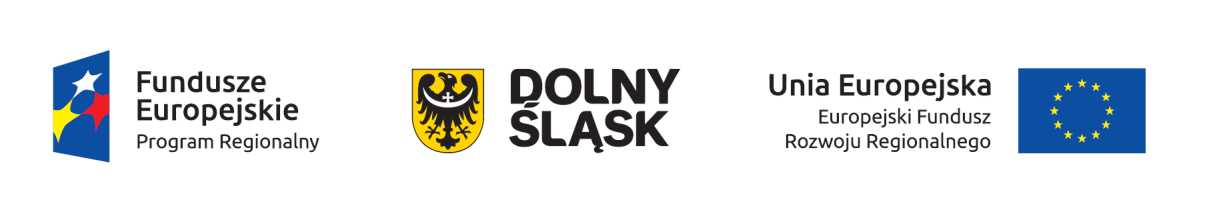 Specyfikacja dla lekkiego samochodu ratowniczo-gaśniczego z podstawowym wyposażeniem ratownictwa technicznego i ekologicznego dla Ochotniczej Straży Pożarnej Minkowice OławskieSamochód marki ………………………………..Uwaga:  Wykonawca wypełnia kolumnę: „Spełnienie wymagań”, wpisując  wyraz „spełnia”  ,albo podając konkretny parametr lub wpisując równoważną  wersję rozwiązania.      W przypadku braku wpisu parametrów pojazdu w wymaganych pozycjach tabeli  oraz braku wymaganych dokumentów potwierdzających oferowane parametry pojazdu oferta zostanie automatycznie odrzucona. ...........................................                                                                                 ……………………………………………………..       (miejscowość i data)                                                                                                             (podpis osoby uprawnionej do reprezentacji Wykonawcy)Lp.WYMAGANIA MINIMALNE ZAMAWIAJĄCEGOOFEROWANE PARAMETRY – POTWIERDZENIE SPEŁNIENIA WYMAGAŃ WYPEŁNIA OFERENT1Podwozie z kabinąPodwozie z kabiną1.1.Aktualne świadectwo dopuszczenia  wystawione przez Centrum Naukowo – Badawcze Ochrony Przeciwpożarowej - CNBOP.1.2.Pojazd powinien posiadać komplet dokumentów do rejestracji samochodu ,spełniając  wymagania polskich przepisów o ruchu drogowym zgodnie z Ustawą  „Prawo o ruchu drogowym” 1.3.Napęd samochodu min. na tylnie koła 1.4.Samoblokujący się mechanizm różnicowy tylnej osi, lub wyposażony w system spełniający uślizg kół pojazdu1.5.Tylna oś z podwójnymi kołami1.6.Podwozie samochodu fabrycznie nowe - dopuszczalny rok produkcji 2016 1.7.Opony wielosezonowe – min 15 cali1.8.Na dachu kabiny urządzenie sygnalizacyjno- ostrzegawcze, akustyczno  świetlne – belka świetlna LED koloru niebieskiego z napisem „STRAŻ” , głośnik min 90 wat 1.9.Z tyłu pojazdu zamontowana lampa błyskowa LED koloru niebieskiego  1.10.Z przodu samochodu na wysokości lusterek zamontowane lampy przednie błyskowe LED dopuszczalne jest umieszczenie ich w zderzaku pojazdu1.11.Pojazd oznakowany numerami operacyjnymi na dachu i bokach pojazdu1.12.Kabina przystosowana do przewozu minimum  5 osób1.13.W kabinie kierowcy przy suficie półka1.14.Elektrycznie regulowane szyby w kabinie kierowcy1.15.Min. jedna poduszka powietrzna od strony kierowcy1.16.Fotele wyposażone w bezwładnościowe pasy bezpieczeństwa;1.17.Pojazd wyposażony min w układ bezpieczeństwa ABS i EBA1.18.Instalacja wyposażona w główny wyłącznik prądu odłączający wszystkie odbiorniki z wyjątkiem wymagających stałego zasilania1.19.Oświetlenie przedziału ładunkowego włączone z kabiny kierowcy i niezależne z przedziału pasażerskiego 1.20.Indywidualne oświetlenie nad siedzeniem dowódcy1.21.Pojazd wyposażony w trójkąt , gaśnicę , apteczkę1.22.Klimatyzacja - dopuszczalna  manualna1.23.Centralny zamek z pilotem na wszystkie drzwi1.24.Kolory samochodu:elementy podwozia, rama – w kolorze czarnym lub zbliżonym błotniki i zderzaki – w kolorze białymżaluzje skrytek – w kolorze naturalnym aluminiumkabina, zabudowa– w kolorze czerwonym RAL 3000.1.25.Silnik z zapłonem samoczynnym z turboładowaniem posiadający aktualne normy ochrony środowiska (czystości spalin) ,spełniający  normę emisji spalin - min. Euro 61.26.Pojemność silnika minimum 1950 cm3 1.27.Moc silnika minimum 150 km1.28.Pojazd wyposażony w pełnowymiarowe koło zapasowe. 1.29.W kabinie kierowcy  zamontowane następujące urządzenia:radiotelefon samochodowy, przewoźny, tryb cyfrowo-analogowy o parametrach min: częstotliwość VHF 136-174 MHz, moc 5÷25 W,    odstęp międzykanałowy 12,5 kHz radio z odtwarzaczem 1.30.Wyciągarka elektryczna o uciągu min 3,5 t wbudowana w zderzak ( przy samochodzie powyżej 3,5 tony wyciągarka o uciągu min 5 ton ) , przy wystającej wyciągarce poza zderzak – wyciągarka orurowana lub zabudowana.1.31.Niezależne ogrzewanie 2 kW 1.32.Hak holowniczy typu kulowego z gniazdem elektrycznym do przyczepy1.33.Ładowarka z samo-rozłączającym się gniazdem2.Zabudowa pożarnicza:Zabudowa pożarnicza:2.1.Konstrukcja (stelaż) zabudowy - szkieletowa aluminiowa 2.2.Wysokość zabudowy max do wysokości pojazdu2.3.Długość zabudowy   min 2800 mm, szerokość min  2200 mm 2.4.Układ skrytek w zabudowie - boki po 2 skrytki z roletami tył 1 skrytka z roletą2.5.Szerokość bocznych rolet  min 1200 mmm2.6.Wysokość rolet minimum 850 mm2.7.Rolety zabezpieczone przed samoczynnym otwieraniem skrytek2.8.Skrytki na sprzęt pożarniczy zamykane żaluzjami odpornymi na korozję wodo szczelne,  wspomagane systemem sprężynowym, wyposażone w zamki na klucz -  jeden klucz do wszystkich zamków  2.9.Dach wykonany wytrzymując obciążeni  dwóch strażaków i przewożonego sprzętu pożarniczego 2.10.Dach wykonany w formie podestu roboczego pokryty blachą aluminiową ze wzorem przeciwpoślizgowym2.11.Na dachu zabudowy zamontowana skrzynka na sprzęt zamykana klapą o wymiarach, długość 2000 mm , szerokość 500 mm wysokość 300 mm 2.12.Na dachu zabudowy wykonać zamocowanie węży ssawnych 110   3 sztuki2.13.Na dachu zamontowany halogen oświetlający pole dachu2.14.Na dachu zabudowy zamontowany maszt oświetleniowy LED sterowany automatycznie2.15.Pojazd powinien posiadać oświetlenie pola pracy wokół samochodu, uruchamiane w kabinie kierowcy2.16.Półki sprzętowe wykonane z aluminium, w systemie z możliwością regulacjipołożenia (ustawienia ) Półki dostosowane do wyposażenia wchodzącego w skład samochodu, uwzględniając miejsce na mocowanie agregatu prądotwórczego.  2.17.Miejsca mocowania sprzętu uzgodnione z zamawiającym, W przypadku nie zabierania namiotu ratowniczego w skrytce przygotować mocowania sprzętu ; pompy szlamowej, pompy pływającej ,Torby Medycznej PSP R1 z osprzętem , zestaw Triage, pilarki do drewna i  węży tłocznych.3Wyposażenie dodatkoweWyposażenie dodatkowe3.1.Agregat wysokociśnieniowy wodno-pianowy , wydajność wodna prądownicy minimum 60 l/min , min. 35 bar , pojemność zbiornika wodnego min 200 litrów ze zintegrowanym zbiornikiem na środek pianotwórczy 3.2.Namiot ratowniczy pneumatyczny  z zestawem do pompowania( Powierzchnia podłogi minimum 25 m 2 , długość namiotu do 8 m , czas pompowania komór namiotu do 5 minut.)3.3.Pływająca zapora wodna sorpcyjna - sztuk 4   (rozmiar ø 20 x 500 cm, chłonność zapory  minimum 200 l. )3.4.Zestaw poduszek 1/13 , 1 bar - sterownik podwójny  w obudowie Air CU w obudowie oświetlenie (Skład zestawu; poduszka 1/13 , 1bar 2 szt. torba transportowa 1 szt. wąż do napełniania 5m z szybko złączkami 2 szt.  sterownik podwójny Air Cu z oświetleniem, reduktor butlowy 1 szt.)3.5.Zestaw poduszek V 24 L, 8 bar kord aramidowy (Skład zestawu; poduszka V 24L, 8 bar 2 szt. reduktor butlowy 1szt, sterownik podwójny prosty 8 bar 1szt. Wąż do napełnienia 5 m 2 szt.   Zawór odcinający z wężem 8 bar 0,3 m 1 szt.  Butla stalowa 6 l/300 bar )